Plano de Aula 10 - Calor	Devido a diversas dificuldades encontradas por nós na aplicação da aula e dos alunos no preenchimento do roteiro e de realmente aprender com a aula, nós decidimos mudar a estrutura das aulas.Mudanças no roteiro:Percebemos que os alunos sentiam muita dificuldade de entender o roteiro e o objetivo da aula, então simplificamos o roteiro. Escrevemos de forma mais simples e objetiva. Colocamos um breve texto de introdução sobre  tema abordado na aula e  tentamos deixar de forma clara qual o objetivo da aula e do experimento.Apresentação da Atividade;O objetivo da atividade é que os alunos fixem o conceito de calor, que já foi contruido na última aula, e compreendam a influencia do material no fluxo de calorOrganização dos Alunos;Para essa atividade faremos 5 grupos com cerca de 5 alunos em cada, nos quais serão desenvolvidas as atividade proposta no roteiro. A parte boa desta atividade é que ela pode ser repetida diversas vezes, logo a discussão poderá ser mais apurada.Comanda da Atividade;Começaremos relembrando o que é calor e fluxo de calor, faremos a relação com energia e a partir disso explicaremos quantidade de calor e o objetivo do experimento. Pediremos para lerem o roteiro, após esclarecermos possíveis dúvidas começaremos a atividade , que seguirá o roteiro anexado.Possíveis Dificuldades;Possivelmente teremos dificuldade na questão :Você diria ou não que os corpos de madeira e de metal, antes de você tocá-los, estavam à mesma temperatura? Explique.Pois talvez não queiram medir a temperatura do metal e da madeira por terem certeza de que estão em temperaturas diferentes.Avaliação;Avaliaremos a respostas encontradas nos roteiros e a participação tanto dos grupos quantos dos alunos individualmente.RoteiroE.E Professor Daniel Verano PontesNome:Série:CalorO que é o calor?	Se dois objetos em temperaturas diferentes forem colocados juntos em uma caixa de isopor, verifica-se que após algum tempo eles, estarão em equilíbrio térmico, isto é apresentarão a mesma temperatura.	Nessas condições, podemos dizer que o corpo inicialmente mais quente perdeu energia, pois sua temperatura diminuiu. Por outro lado, o corpo inicialmente mais frio ganhou energia, uma vez que sua temperatura aumentou. Por tanto, houve transferência de energia do corpo mais quente para o corpo mais frio, até que ambos apresentassem temperaturas iguais.	A energia que se transfere do corpo em maior temperatura para o corpo em temperatura mais baixa recebe o nome de calor.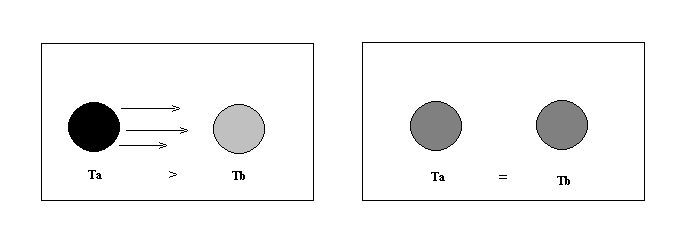 Experimento:a) Com uma de suas mãos segure o objeto de madeira e com a outra o objeto de metal. Descreva as sensações térmicas que você teve em cada mão. A temperatura deles é diferente?____________________________________________________________________________________________________________________________________________________________________________________________________________________________________________________________________________________________________________________________________________________b) Desenhe cada mão com o objeto que estava segurando indicando com setas mais finas ou mais grossas os fluxos de calor entre sua mão e o objeto.c) Na quinta situação, você diria ou não que os corpos de madeira e de metal, antes de você tocá-los, estavam à mesma temperatura? Explique.____________________________________________________________________________________________________________________________________________________________________________________________________________________________________________________________________________________________________________________________________________________d) Ainda na quinta situação, que relação você pode estabelecer entre tipo de material e fluxo de calor?____________________________________________________________________________________________________________________________________________________________________________________________________________________________________________________________________________________________________________________________________________________e) Na terceira situação, julgue se a sensação térmica é uma boa indicadora de temperatura.____________________________________________________________________________________________________________________________________________________________________________________________________________________________________________________________________________________________________________________________________________________Alunos:Pamela Isabel Ferraz Souto Thiago de Castro Pereira Monalisa Ribeiro